Brasil tem pior desempenho dos Brics no 3º trimestre Érica FragaEconomia repete cenário de abril a junho e fica atrás de Rússia, Índia e China Desaceleração atingiu todos os emergentes, com exceção da Índia, segundo índice feito por Markit e banco HSBCO Brasil teve entre julho e setembro o desempenho econômico mais fraco entre os Brics, grupo que também inclui Rússia, Índia e China. A tendência ocorre pelo segundo trimestre consecutivo e confirma que os dias de crescimento exuberante do país ficaram para trás.O nível de expansão da economia brasileira medida pelo EMI (sigla em inglês para Índice de Mercados Emergentes, calculado pela Markit Economics em parceria com o HSBC) se desacelerou de 52,3 entre abril e junho para 51,2 no terceiro trimestre.Esse foi o pior resultado registrado desde o segundo trimestre de 2009, quando o país começava a se recuperar da crise global. Valores acima de 50 indicam expansão, o que significa que, com um patamar de 51,2, a economia brasileira flertou com a estagnação nos últimos três meses.Embora o EMI já apontasse desempenho mais fraco no Brasil do que na China e na Índia, o país havia crescido acima da Rússia entre o quarto trimestre de 2008 e o primeiro deste ano."O Brasil havia tido um desempenho muito forte no primeiro trimestre por conta da antecipação de consumo antes do fim dos incentivos fiscais, e depois o segundo trimestre veio mais forte do que o esperado", afirma André Loes, economista-chefe do HSBC.Segundo Loes, isso ajuda a explicar a acomodação no terceiro trimestre captada pelo EMI.Apesar do desempenho relativamente mais fraco do Brasil, a tendência de desaceleração da atividade medida pelo EMI para o país se aplica a quase todo o mundo emergente. Uma das poucas exceções é a Índia.ÍNDICE EMIO EMI é uma versão para países emergentes do PMI (Índice de Gerentes de Compras) -indicador muito acompanhado por analistas de todo o mundo. O indicador reflete entrevistas feitas com 5.800 prestadores de serviços e empresários em 16 países emergentes.O relatório com os resultados do EMI para o terceiro trimestre deste ano será divulgado hoje e foi obtido com exclusividade pela Folha.Segundo o mesmo, o nível de expansão da atividade nos 16 emergentes acompanhados caiu de 56 entre abril e junho para 54,3 entre julho e setembro, marcando o segundo trimestre consecutivo de desaceleração e um ritmo de crescimento abaixo da média dos três anos anteriores à crise global.Também pelo segundo trimestre consecutivo o desempenho dos emergentes captado pelo EMI é mais fraco que o registrado pelo PMI para os EUA e a zona do euro.Isso provavelmente ocorreu porque, como os emergentes vinham crescendo a um ritmo muito mais forte que os países ricos, a base de comparação era mais alta.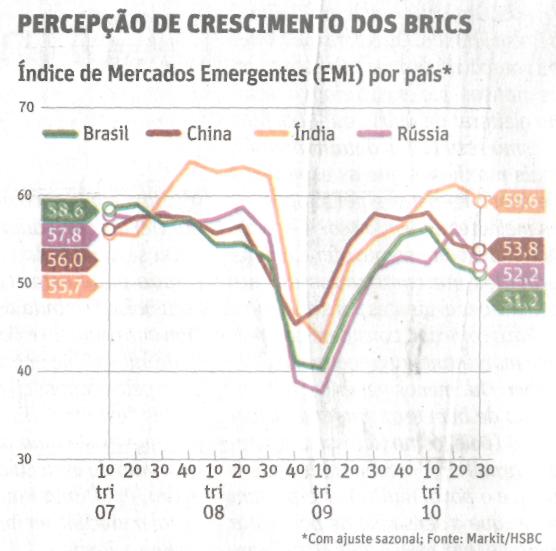 Fonte: Valor Econômico, São Paulo, 7 out. 2010, Mercado, p. B6.